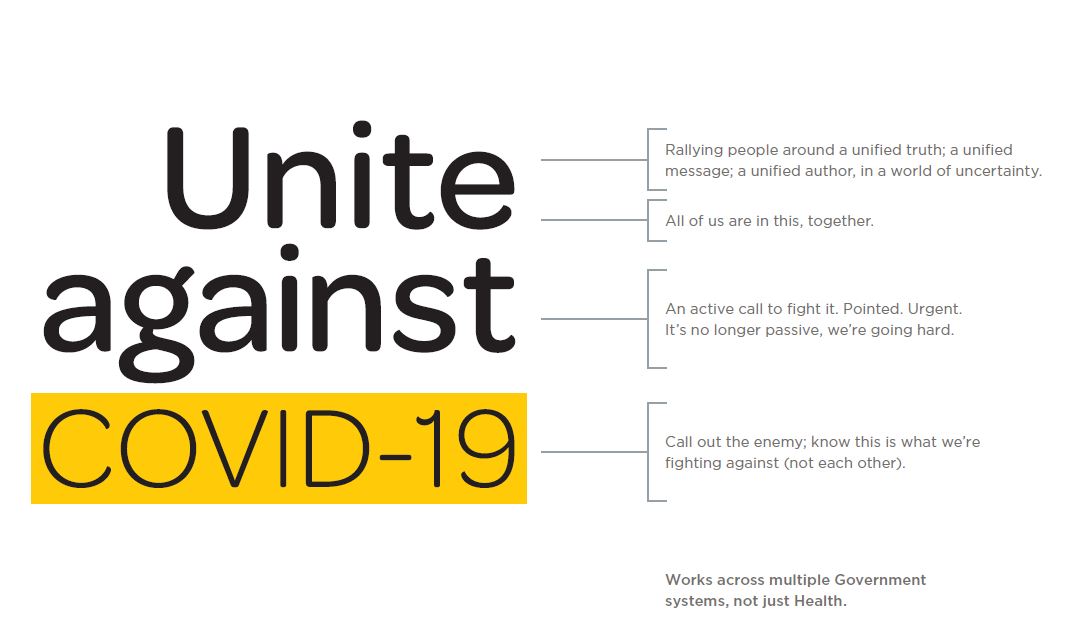 Contact Tracing Data StandardHISO 10085:2020Draft standard published 21 May 2020ContributorsAcknowledgements to reviewers of this document: PHO COVID-19 Clinical Governance Group, Wairarapa, Hutt Valley, and Capital & Coast District Health Boards 3DHB ICT, NZ Health IT, COVID-19 Response Business Design Council, HiNZ Clinical Informatics Leadership NetworkHISO committee: Zeeman van der Merwe (Accident Compensation Corporation), Rebecca George (Canterbury DHB), Karen Blake (Health Alliance), John Fountain (University of Otago), Stanil Stanilov (Standards New Zealand), John Carter (Clanwilliam Health), Wendy Bennett (Waitemata and Auckland DHBs), Nader Fattah (Think Hauora PHO), Alastair Kenworthy (Ministry of Health)Citation: Ministry of Health. 2020. HISO 10085:2020 COVID-19 Contact Tracing Data Standard. Wellington: Ministry of Health.Draft standard published 21 May 2020 by the Ministry of Health
PO Box 5013, Wellington 6140, New ZealandISBN 978-1-98-859790-4 (online)
HP 7400Health Information Standards Organisation (HISO) standards are published by the Ministry of Health for the New Zealand health and disability system.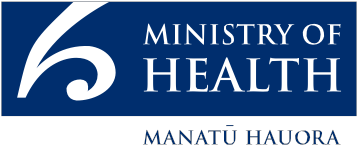 This document is available at health.govt.nzContents1	Introduction	11.1	Purpose	11.2	Scope	11.3	Definitions	21.4	Reference documents	21.5	Revision history	22	Background	32.1	Contact tracing process	32.2	Contact tracing system	33	Data set specification	43.1	Consumer identity and demographic information	53.2	Recording business and service location visits	133.3	Recording attendance at social gatherings	16IntroductionThis document is a technical specification for the data sets used to support COVID-19 contact tracing. It is published as a draft standard that will be updated progressively to reflect new requirements as they emerge.PurposeThis standard has been produced as part of the COVID-19 epidemic response in New Zealand. The standard is consistent with the Ministry of Health COVID-19 case definitions and contact tracing process description, and forms part of the pandemic minimum data set for COVID-19 in New Zealand. This standard is intended to assist implementers and their technology partners in interpreting the data requirements for contact tracing. Whilst we will endeavour to maintain consistency with the current government requirements, implementers also should ensure that any solutions developed conform to these, regardless of what is captured in this standard. The general purpose of the standard is to ensure that all data collected and used in the contact tracing process is well-defined, properly structured and coded, and supports interoperability. The initial focus is about supporting the consumer registration process and recording consistent information about customers and visitors to business locations.The data set specifications provide a technical definition for the information collected and used in contact tracing. The standard is essential reading for implementers and data users of contact tracing systems.ScopeIn this first edition, the standard covers consumer identity and demographic information, contact tracing registers, identification of business premises, location check in and check out, and QR code content.Over time the standard may grow to encompass a broader set of data requirements. It should not be read as a specification for any one system, integration point or class of app. We expect the standard will be extended to other aspects of contact tracing, such as data requirements for communication with people in self-isolation.The requirements are for structured and coded data throughout to maximise data quality and utility for data analysis. The standard includes the data set and code set specifications that solutions should support. DefinitionsContact tracing is the process used by public health units and the national close contact service to find people who may have been exposed to COVID-19 through contact with a suspect, confirmed or probable case during that person’s infectious period.Close contact means a person who has had a certain level of exposure to a suspect, confirmed or probable case of COVID-19 during the infectious period.Casual contact refers to any person with exposure to a suspect, confirmed or probable case who does not meet the criteria for a close contact.Reference documentsCOVID-19 Public Health Response (Alert Level 2) Order 2020COVID-19 Health and Disability System Response PlanInitial COVID-19 Māori Response Action PlanMinistry of Health overview of contact tracing for COVID-19Contact Tracing App Privacy Impact AssessmentHISO 10082:2020 Community Based Assessment Data StandardRevision historyBackgroundIn New Zealand, a nationwide state of emergency was imposed in response to the COVID-19 pandemic. Contact tracing is one of the pillars of the public health response to COVID-19, along with border control, testing and case isolation. A comprehensive contact tracing system will enable rapid identification and isolation of new cases and is central to breaking the chain of transmission and eliminating COVID-19.Contact tracing processContact tracing starts with a phone call from the public health unit or national close contact service. The person is provided with advice on self-isolation and their health and wellbeing is checked. The person receives daily follow up calls during the isolation period.Key to contact tracing is rapidly getting information about the contacts of persons with COVID-19 to identify the source of the infection and make close contacts aware of the risk and the need to be tested and self-isolate.Records of customers and visitors to business locations are important so that this information can be shared to speed the work of contact tracers.Contact tracing systemA national contact tracing information system is being introduced to increase the reliability, capacity and scalability of the contact tracing process. The new system will enable faster access to the correct phone number, email and address details for people who may have come in close contact with COVID-19. The national contact tracing system will store case and close contact details, and will have links to the NHI system, National Enrolment System, laboratory information systems and public health information sources. As soon as a suspected, probable or confirmed case is detected, the information shared or uploaded can be used by contact tracers to communicate with the affected person and their close contacts.Any data held about individuals for contact tracing will only be used for this purpose. Data set specificationThis section provides a templated definition for each data element making up the overall contact tracing data set. This is a collected set of requirements and does not constitute a specification for any one system.Data element definitions are provided for:Consumer identity and demographic informationRecording business and service location visitsRecording attendance at social gatheringsData element templateData element specifications are presented in the following templated form based on ISO/IEC 11179 Information Technology – Metadata Registries (MDR).Character setsText data elements must accommodate macrons for te reo Māori and diacritic characters for other commonly used languages. By default, this means using the Unicode Basic Latin, Latin-1 Supplement and Latin Extended A character sets.ISO/IEC 10646:2017 Information technology – Universal Coded Character Set (UCS) is the recognised standard. UTF-8 is the recommended character encoding.Alphabetic and alphanumeric codes and identifiers are at least restricted to printable Basic Latin characters and normally further.Consumer identity and demographic informationConsumer identity and demographic information includes name, birth date, gender, ethnicity, phone number, email address and residential address. This is important information for identifying and communicating with people, ensuring equity in service delivery, and for anonymised population health reporting. The following data elements are defined below:Person nameBirth dateGenderEthnicityPhone numberEmail addressHome addressNHI numberPerson namePerson name is the name of a natural person. Person name generally consists of a family name or surname, and one or more given names. The name is used to help identify and communicate with the individual.The government person name data content requirement is to use the NZ Government OASIS CIQ Name Profile to format and exchange person name.The chosen format for compliance with this requirement is a family name data element and a separate element for each given name. For example, if a person has a family name of Smith and three given names – Te Aroha Mary Anne – then the family name element is Smith, the first given name element is Te Aroha, the second given name element is Mary, and the third given name element is Anne.Where a person only has a single name, it should be recorded as a family name.Given nameFirst name, middle name and any other given names are recorded using a separate instance of this data element for each name. The given names are ordered.Family nameBirth dateBirth date is used to help identify the individual. The year of birth may be used for aggregate population reporting.See the government date of birth content requirement for more information. GenderGender is used with name and birth date information to identify the individual. Gender may also be used in aggregate population reporting. Gender is self-identified by the person and may differ from biological sex at birth.Gender codeGender descriptionA self-identified gender description may be typed in if the person does not identify as male or female.EthnicityThe person’s self-identified ethnicity will be used to ensure the services provided to support faster contact tracing are equitable across the population. Ethnic group is an aggregate population reporting variable. Phone numberThe current phone number is used to help identify the individual and allow contact to be made with them. There is a phone number verification process.Email addressEmail address may be used to identify the individual and for communication. There is an email address verification process.Home addressHome address is recorded to help identify the person and to enable contact with them. If the person is currently staying at a different address to their usual home address, both addresses may be recorded. Current residential address is a recommended data element.Postcode and/or geographic region derived from the address information may be used in aggregate population reporting.Use of the Ministry of Health eSAM address web service is recommended for address lookup. eSAM combines address and geospatial data from NZ Post, Land Information NZ and Statistics NZ. Users may also choose to enter their address manually or by using other conforming location services.The government street address data content requirement mandates AS/NZS ISO 19160.1:2018 Addressing Part 1: Conceptual Model as the street address format standard. The standard requires a minimum four data elements: property number or building name, road/street name, locality/suburb name and city/town name. We add country code and province/state name to cater for overseas addresses.A flag distinguishes the permanent home address from any temporary current address.See also useful information for people working with addresses (LINZ) and more about addressing and geocoding for health providers and their industry partners. Property numberThe first address element is the unique number given to the house, unit or property on the street.The number can include a unit number prefix or an alpha suffix. A unit number prefix is separated from the property number by a forward slash (eg, 1/21 for unit 1), and an alpha suffix follows the property number immediately and has no separator (eg, 21A).Building nameThe street address may feature a building name instead of the property number.Road/street nameThe name of the road or street should include a full, non-abbreviated road type – road, street, avenue etc. In cases where a road name does not include a road type (eg, The Terrace) the road type may be omitted.Locality/suburb nameA locality is a named geographical area or place defining a community of interest and may be rural or urban. Suburbs are urban localities. City/town nameCountry codeProvince/state nameFor overseas home addresses, the name of the province or state may also need to be recorded.Permanent address indicatorFlag used to distinguish the person’s permanent home address from a temporary address where they are staying currently.NHI numberCOVID-19 laboratory test orders and results are recorded with an NHI number. The national contact tracing system will record the NHI number for each person with a positive test result so that they are accurately identified and can be communicated with. Recording business and service location visitsRecords of customers and visitors to business and service locations are important so that this information can be shared to speed the work of contact tracers. See the published information for businesses and services on how to collect information to help with contact tracing. Requirements for businesses and servicesFor businesses and services, the rules distinguish uncontrolled environments, essentially retail, from controlled environments. In uncontrolled environments, the requirement is to keep contact tracing records for workers. In controlled environments, the requirement is to record details of all people’s movement on the premises, including staff, customers and other visitors. Recommendations for consumersFor consumers, this means keeping track of where you’ve visited. People will be able to use their phone to scan a premises-identifying 2D barcode on entry to some workplaces and other business and service locations. When a COVID-19 case is identified, this information can be used to find people who were at the same location around the same time, making them possible close or casual contacts. Contact tracing registerBusinesses and services maintaining their own contact tracing register should record for each person:Person namePhone number or Email addressEntry date/timeExit date/time.See the linked data element specifications for details.QR codeOrganisations can register each of their locations with Business Connect to create a poster with a QR code for display. Customers and visitors to that location can then scan the barcode to capture a record of their visit.The QR codes format used by Business Connect includes the following data elements:Location identifierLocation namePhysical address.See the COVID-19 Contact Tracing QR Code Specification for details.Location detailsBusiness and other participating organisations should first have a New Zealand Business Number (NZBN). Businesses are then able to record each of their premises as an ‘organisation part’ in the NZBN register. Each such business location is issued a globally unique 13-digit identifier called a Global Location Number (GLN). A commonly recognised name for the location is recorded as the organisation part name in the NZBN register. The purpose of the record can be marked as for location tracking. Locations are also recorded with a physical address, as well as phone number and email address details for the operator. Sub-locations, such as the floors of a building, or different entry/exit points may be recorded in a hierarchy attached to a parent location. Each sub-location is assigned its own GLN and a descriptive name distinguishing it from others at the same address.Location name examples:National Couriers Wellington BranchLouie’s Lattes Lyall BayBusiness Connect is the online platform that enables businesses to enter and upload location details to the NZBN register.It is recognised that not all business locations will have a GLN. Where a business does have a GLN it must be used.Location identifierLocation namePhone numberThe visitor’s Phone number is a recommended data element. Either phone number or email address should be recorded. See the linked data element specification for details.Email addressThe visitor’s Email address is a recommended data element. Either phone number or email address should be recorded. See the linked data element specification for details.Entry and exit timesIt is important to contact tracing to know when a given visit to a location occurred. The times of entry and exit are recorded, either using the check in and check out functions of an app or by making a record in the venue’s own register.Entry date/timeExit date/timePhysical addressPhysical addresses for business locations should conform to the street address data content requirement and have the following components:Property number or Building nameRoad/street nameLocality/suburb nameCity/town name.NZBN physical addresses also have an ISO 3166-1 country code, which will be set to ‘NZ’. See the linked data element specifications for details.Further level and unit details may be needed for some business premises, such as for sub-locations in retail outlets or workplaces – eg, ‘Shop 4’, ‘Level 3’. Level and unit data elements, their keywords and formats are defined by the NZ draft profile of AS/NZS ISO 19160.1:2018 Addressing – Part 1: Conceptual Model and AS/NZS 4819:2011 Rural and urban addressing.In the NZBN, level and unit details will need to be recorded as part of the location name rather than in the address. Property number and street name elements will be concatenated into the first address line in the NZBN register, while the other address components will map discretely.Location name and address example:Louie’s Lattes Lyall Bay
1/1012A Lyall Parade
Lyall Bay
WellingtonRecording attendance at social gatheringsSocial gatherings are defined to be all situations where people are intermingling, other than at a business or a service. See the requirements for recording attendees at social gatherings.Record for each attendee:Person namePhone number or Email addressEntry date/timeExit date/time.See the linked data element specifications for details. Arrival and departure date/time data elements are equivalent to entry and exit date/time, as defined above. 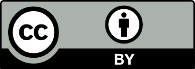 This work is licensed under the Creative Commons Attribution 4.0 International licence. In essence, you are free to: share ie, copy and redistribute the material in any medium or format; adapt ie, remix, transform and build upon the material. You must give appropriate credit, provide a link to the licence and indicate if changes were made.21 May 2020Published as draft standard2 June 2020Updated to reflect changes to the Alert Level 2 order:Remove home address from the contact tracing register data setAdd data set for recording attendance at social gatheringsNameData element nameData element nameData element nameData element nameDefinitionA statement that expresses the essential nature of the data element and its differentiation from other elements in the data setA statement that expresses the essential nature of the data element and its differentiation from other elements in the data setA statement that expresses the essential nature of the data element and its differentiation from other elements in the data setA statement that expresses the essential nature of the data element and its differentiation from other elements in the data setSource standardsEstablished data definitions or guidelines pertaining to the data elementEstablished data definitions or guidelines pertaining to the data elementEstablished data definitions or guidelines pertaining to the data elementEstablished data definitions or guidelines pertaining to the data elementData typeAlphabetic (A)DateDate/timeNumeric (N)Alphanumeric (X)BooleanSNOMED CT identifier (SCTID)Representational classCodeIdentifierTextDateDate/timeIndicatorValueField sizeMaximum number of charactersRepresentational layoutThe formatted arrangement of characters, eg:X(50) for a 50-character alphanumeric stringNNN for a 3-digit numberThe formatted arrangement of characters, eg:X(50) for a 50-character alphanumeric stringNNN for a 3-digit numberData domainThe valid values or codes that are acceptable for the data elementEach coded data element has a specified code setThe valid values or codes that are acceptable for the data elementEach coded data element has a specified code setThe valid values or codes that are acceptable for the data elementEach coded data element has a specified code setThe valid values or codes that are acceptable for the data elementEach coded data element has a specified code setObligationIndicates if the data element is mandatory, recommended, optional or conditionalA recommended data element is not a mandatory requirementConditional means use of the data element depends on the contextIndicates if the data element is mandatory, recommended, optional or conditionalA recommended data element is not a mandatory requirementConditional means use of the data element depends on the contextIndicates if the data element is mandatory, recommended, optional or conditionalA recommended data element is not a mandatory requirementConditional means use of the data element depends on the contextIndicates if the data element is mandatory, recommended, optional or conditionalA recommended data element is not a mandatory requirementConditional means use of the data element depends on the contextGuide for useAdditional guidance to inform the use of the data element, including verification rulesAdditional guidance to inform the use of the data element, including verification rulesAdditional guidance to inform the use of the data element, including verification rulesAdditional guidance to inform the use of the data element, including verification rulesNameGiven nameGiven nameGiven nameDefinitionFirst name, middle name or another given nameFirst name, middle name or another given nameFirst name, middle name or another given nameSource standardsNZ Government OASIS CIQ Name ProfilePerson name data content requirementNZ Government OASIS CIQ Name ProfilePerson name data content requirementNZ Government OASIS CIQ Name ProfilePerson name data content requirementData typeAlphabeticRepresentational classTextField size50Representational layoutA(50)Data domainThe text is case-sensitive and can include spaces, apostrophes and hyphens, as well as macrons and other diacritic charactersThe text is case-sensitive and can include spaces, apostrophes and hyphens, as well as macrons and other diacritic charactersThe text is case-sensitive and can include spaces, apostrophes and hyphens, as well as macrons and other diacritic charactersObligationRecommended for first name, optional for middle nameRecommended for first name, optional for middle nameRecommended for first name, optional for middle nameGuide for useThis is a repeated, ordered elementThis is a repeated, ordered elementThis is a repeated, ordered elementNameFamily nameFamily nameFamily nameDefinitionFamily name or surnameFamily name or surnameFamily name or surnameSource standardsNZ Government OASIS CIQ Name ProfilePerson name data content requirementNZ Government OASIS CIQ Name ProfilePerson name data content requirementNZ Government OASIS CIQ Name ProfilePerson name data content requirementData typeAlphabeticRepresentational classTextField size100Representational layoutA(100)Data domainThe text is case-sensitive and can include spaces, apostrophes and hyphens, as well as macrons and other diacritic charactersThe text is case-sensitive and can include spaces, apostrophes and hyphens, as well as macrons and other diacritic charactersThe text is case-sensitive and can include spaces, apostrophes and hyphens, as well as macrons and other diacritic charactersObligationRecommendedRecommendedRecommendedGuide for useNHI entry will be coded to indicate that a consumer app is the information sourceNHI entry will be coded to indicate that a consumer app is the information sourceNHI entry will be coded to indicate that a consumer app is the information sourceNameBirth dateBirth dateBirth dateDefinitionDate of birth of the personDate of birth of the personDate of birth of the personSource standardsISO 8601-1:2019 Date and time – representations for information interchange – part 1: basic rulesDate of birth data content requirementISO 8601-1:2019 Date and time – representations for information interchange – part 1: basic rulesDate of birth data content requirementISO 8601-1:2019 Date and time – representations for information interchange – part 1: basic rulesDate of birth data content requirementData typeDateRepresentational classDateField size8Representational layoutYYYYMMDDData domainFull dateFull dateFull dateObligationRecommendedRecommendedRecommendedGuide for useNHI entry will be coded to indicate that a consumer app is the information sourceNHI entry will be coded to indicate that a consumer app is the information sourceNHI entry will be coded to indicate that a consumer app is the information sourceNameGender codeGender codeGender codeDefinitionA classification of the self-identified gender of the personA classification of the self-identified gender of the personA classification of the self-identified gender of the personSource standardsHISO 10046:2019 Consumer Health Identity StandardHISO 10046:2019 Consumer Health Identity StandardHISO 10046:2019 Consumer Health Identity StandardData typeAlphabeticRepresentational classCodeField size1Representational layoutA(1)Data domainF – FemaleM – MaleO – Gender diverse, non-binary or otherU – Prefer not to say, not statedF – FemaleM – MaleO – Gender diverse, non-binary or otherU – Prefer not to say, not statedF – FemaleM – MaleO – Gender diverse, non-binary or otherU – Prefer not to say, not statedObligationOptionalOptionalOptionalGuide for useGender is recorded using the level 1 classification codes of the published gender identity standardGender is recorded using the level 1 classification codes of the published gender identity standardGender is recorded using the level 1 classification codes of the published gender identity standardNameGender descriptionGender descriptionGender descriptionDefinitionSelf-identified description of the person’s genderSelf-identified description of the person’s genderSelf-identified description of the person’s genderSource standardsHISO 10046:2019 Consumer Health Identity StandardHISO 10046:2019 Consumer Health Identity StandardHISO 10046:2019 Consumer Health Identity StandardData typeAlphabetic (A)Representational classTextField size50Representational layoutA(50)Data domainMay be entered if the coded gender classification is not male or femaleMay be entered if the coded gender classification is not male or femaleMay be entered if the coded gender classification is not male or femaleObligationOptionalOptionalOptionalGuide for useNameEthnic group codeEthnic group codeEthnic group codeDefinitionCoded classification for an ethnic group self-identified by the personCoded classification for an ethnic group self-identified by the personCoded classification for an ethnic group self-identified by the personSource standardsHISO 10001:2017 Ethnicity Data ProtocolsHISO 10001:2017 Ethnicity Data ProtocolsHISO 10001:2017 Ethnicity Data ProtocolsData typeNumeric (N)Representational classCodeField size5Representational layoutN(5)Data domainUse the level 4 codes in the ethnic group code finder11111 NZ European21111 Māori31111 Samoan32100 Cook Islands Māori33111 Tongan34111 Niuean42100 Chinese43100 IndianAny other level 4 code may be selectedUse the level 4 codes in the ethnic group code finder11111 NZ European21111 Māori31111 Samoan32100 Cook Islands Māori33111 Tongan34111 Niuean42100 Chinese43100 IndianAny other level 4 code may be selectedUse the level 4 codes in the ethnic group code finder11111 NZ European21111 Māori31111 Samoan32100 Cook Islands Māori33111 Tongan34111 Niuean42100 Chinese43100 IndianAny other level 4 code may be selectedObligationOptionalOptionalOptionalGuide for useUp to six ethnicities may be recordedUse the standard ethnicity collection question from the Ethnicity Data ProtocolsCodes may be selected directly or derived from a free text descriptionUp to six ethnicities may be recordedUse the standard ethnicity collection question from the Ethnicity Data ProtocolsCodes may be selected directly or derived from a free text descriptionUp to six ethnicities may be recordedUse the standard ethnicity collection question from the Ethnicity Data ProtocolsCodes may be selected directly or derived from a free text descriptionNamePhone numberPhone numberPhone numberDefinitionThe chosen phone number for communicationThe chosen phone number for communicationThe chosen phone number for communicationSource standardsITU-T E.164 The international public telecommunication numbering planITU-T E.164 The international public telecommunication numbering planITU-T E.164 The international public telecommunication numbering planData typeNumericRepresentational classIdentifierField size15Representational layoutN(15)Data domainInternational ITU-T E.164 numbersInternational ITU-T E.164 numbersInternational ITU-T E.164 numbersObligationRecommendedRecommendedRecommendedGuide for useInternational ITU-T E.164 numbers are variable length numeric strings without punctuation, composed of country code, area code or mobile network code and subscriber numberNumbers should be entered, validated and displayed as separate components, eg:64 4 232nnnn64 20 412nnnnnInternational ITU-T E.164 numbers are variable length numeric strings without punctuation, composed of country code, area code or mobile network code and subscriber numberNumbers should be entered, validated and displayed as separate components, eg:64 4 232nnnn64 20 412nnnnnInternational ITU-T E.164 numbers are variable length numeric strings without punctuation, composed of country code, area code or mobile network code and subscriber numberNumbers should be entered, validated and displayed as separate components, eg:64 4 232nnnn64 20 412nnnnnNameEmail addressEmail addressEmail addressDefinitionThe chosen email address for communicationThe chosen email address for communicationThe chosen email address for communicationSource standardsRFC 5322 Internet Message FormatRFC 5322 Internet Message FormatRFC 5322 Internet Message FormatData typeAlphanumericRepresentational classIdentifierField size50Representational layoutX(50)Data domainValid email address in local-part@domain formatValid email address in local-part@domain formatValid email address in local-part@domain formatObligationRecommendedRecommendedRecommendedGuide for useNameProperty numberProperty numberProperty numberDefinitionUnit number and property number on the road/streetUnit number and property number on the road/streetUnit number and property number on the road/streetSource standardsStreet address data content requirementStreet address data content requirementStreet address data content requirementData typeAlphanumericRepresentational classTextField size50Representational layoutX(50)Data domainOne line of text, formatted as described above for property numberOne line of text, formatted as described above for property numberOne line of text, formatted as described above for property numberObligationRecommendedRecommendedRecommendedGuide for useA street address must include a property number where possible. The exception is where a number is substituted with a building nameA street address must include a property number where possible. The exception is where a number is substituted with a building nameA street address must include a property number where possible. The exception is where a number is substituted with a building nameNameBuilding nameBuilding nameBuilding nameDefinitionBuilding nameBuilding nameBuilding nameSource standardsStreet address data content requirementStreet address data content requirementStreet address data content requirementData typeAlphanumericRepresentational classTextField size50Representational layoutX(50)Data domainRecognised building namesRecognised building namesRecognised building namesObligationOptionalOptionalOptionalGuide for useNameStreet nameStreet nameStreet nameDefinitionRoad or street nameRoad or street nameRoad or street nameSource standardsStreet address data content requirementStreet address data content requirementStreet address data content requirementData typeAlphanumericRepresentational classTextField size100Representational layoutX(100)Data domainRecognised road and street namesRecognised road and street namesRecognised road and street namesObligationRecommendedRecommendedRecommendedGuide for useNameLocality nameLocality nameLocality nameDefinitionLocality or suburb nameLocality or suburb nameLocality or suburb nameSource standardsStreet address data content requirementStreet address data content requirementStreet address data content requirementData typeAlphabeticRepresentational classTextField size50Representational layoutA(50)Data domainRecognised locality and suburb namesRecognised locality and suburb namesRecognised locality and suburb namesObligationRecommendedRecommendedRecommendedGuide for useNameCity or town nameCity or town nameCity or town nameDefinitionCity or town nameCity or town nameCity or town nameSource standardsStreet address data content requirementStreet address data content requirementStreet address data content requirementData typeAlphabeticRepresentational classTextField size50Representational layoutA(50)Data domainRecognised city and town namesRecognised city and town namesRecognised city and town namesObligationConditional – city/town is not applicable to some rural addresses Conditional – city/town is not applicable to some rural addresses Conditional – city/town is not applicable to some rural addresses Guide for useNameCountry codeCountry codeCountry codeDefinitionCountry code for the person’s usual country of residenceCountry code for the person’s usual country of residenceCountry code for the person’s usual country of residenceSource standardsISO 3166-1:2013 Codes for the representation of names of countries and their subdivisions – Part 1: Country codesISO 3166-1:2013 Codes for the representation of names of countries and their subdivisions – Part 1: Country codesISO 3166-1:2013 Codes for the representation of names of countries and their subdivisions – Part 1: Country codesData typeAlphabeticRepresentational classCodeField size2Representational layoutA(2)Data domain2-alpha codes from http://www.iso.org/iso/country_codes2-alpha codes from http://www.iso.org/iso/country_codes2-alpha codes from http://www.iso.org/iso/country_codesObligationRecommendedRecommendedRecommendedGuide for useUse the code ‘NZ’ for New Zealand addressesUse the code ‘NZ’ for New Zealand addressesUse the code ‘NZ’ for New Zealand addressesNameProvince/state nameProvince/state nameProvince/state nameDefinitionOverseas province/state nameOverseas province/state nameOverseas province/state nameSource standardsData typeAlphanumericRepresentational classTextField size100Representational layoutX(100)Data domainFree textFree textFree textObligationOptionalOptionalOptionalGuide for useUse only for overseas addresses Use only for overseas addresses Use only for overseas addresses NamePermanent address indicatorPermanent address indicatorPermanent address indicatorDefinitionWhether this is the permanent home address as opposed to a current temporary addressWhether this is the permanent home address as opposed to a current temporary addressWhether this is the permanent home address as opposed to a current temporary addressSource standardsHISO 10046:2019 Consumer Health Identity StandardHISO 10046:2019 Consumer Health Identity StandardHISO 10046:2019 Consumer Health Identity StandardData typeBooleanRepresentational classIndicatorField size1Representational layoutNData domainTrue, falseTrue, falseTrue, falseObligationRecommendedRecommendedRecommendedGuide for useNameNHI numberNHI numberNHI numberDefinitionNHI numberNHI numberNHI numberSource standardsHISO 10046:2019 Consumer Health Identity StandardHISO 10046:2019 Consumer Health Identity StandardHISO 10046:2019 Consumer Health Identity StandardData typeAlphanumericRepresentational classIdentifierField size7Representational layoutAAANNNNData domainValid NHI number, last digit is check digit Valid NHI number, last digit is check digit Valid NHI number, last digit is check digit ObligationOptionalOptionalOptionalGuide for useNHI numbers are issued by the NHI systemNHI number can be verified using the check digit algorithm in the cited standardNHI numbers are issued by the NHI systemNHI number can be verified using the check digit algorithm in the cited standardNHI numbers are issued by the NHI systemNHI number can be verified using the check digit algorithm in the cited standardNameLocation identifierLocation identifierLocation identifierDefinitionBusiness location or sub-location identifierBusiness location or sub-location identifierBusiness location or sub-location identifierSource standardsNZBN Organisation Part API Use Case SpecificationNZBN Organisation Part API Use Case SpecificationNZBN Organisation Part API Use Case SpecificationData typeNumericRepresentational classIdentifierField size13Representational layoutN(13)Data domainGlobal Location Number (GLN)Global Location Number (GLN)Global Location Number (GLN)ObligationRecommendedRecommendedRecommendedGuide for useGLN is the primary identifier in the NZBN register for locations and sub-locationsUse GLN where it existsThe last digit is a check digit – see the GS1 check digit calculatorGLN is the primary identifier in the NZBN register for locations and sub-locationsUse GLN where it existsThe last digit is a check digit – see the GS1 check digit calculatorGLN is the primary identifier in the NZBN register for locations and sub-locationsUse GLN where it existsThe last digit is a check digit – see the GS1 check digit calculatorNameLocation nameLocation nameLocation nameDefinitionLocation or sub-location nameLocation or sub-location nameLocation or sub-location nameSource standardsNZBN Organisation Part API Use Case SpecificationNZBN Organisation Part API Use Case SpecificationNZBN Organisation Part API Use Case SpecificationData typeAlphanumericRepresentational classTextField size100Representational layoutX(100)Data domainFree textFree textFree textObligationMandatoryMandatoryMandatoryGuide for useMaps to NZBN organisation part name, where GLN existsUsed to distinguish an organisation’s different locations, or to distinguish one sub-location from another belonging to the same organisation at the same addressMaps to NZBN organisation part name, where GLN existsUsed to distinguish an organisation’s different locations, or to distinguish one sub-location from another belonging to the same organisation at the same addressMaps to NZBN organisation part name, where GLN existsUsed to distinguish an organisation’s different locations, or to distinguish one sub-location from another belonging to the same organisation at the same addressNameEntry date/timeEntry date/timeEntry date/timeDefinitionDate and time of the visitor’s entry or check-in to the locationDate and time of the visitor’s entry or check-in to the locationDate and time of the visitor’s entry or check-in to the locationSource standardsISO 8601 - 1:2019 Date and time – representations for information interchange – part 1: basic rulesISO 8601 - 1:2019 Date and time – representations for information interchange – part 1: basic rulesISO 8601 - 1:2019 Date and time – representations for information interchange – part 1: basic rulesData typeDate/timeRepresentational classDate/timeField size14Representational layoutYYYYMMDD hhmmssData domainValid date and time (precise to the minute)Valid date and time (precise to the minute)Valid date and time (precise to the minute)ObligationRecommendedRecommendedRecommendedGuide for useNameCheck out date/timeCheck out date/timeCheck out date/timeDefinitionDate and time of the visitor’s exit or check-out from the locationDate and time of the visitor’s exit or check-out from the locationDate and time of the visitor’s exit or check-out from the locationSource standardsISO 8601 - 1:2019 Date and time – representations for information interchange – part 1: basic rulesISO 8601 - 1:2019 Date and time – representations for information interchange – part 1: basic rulesISO 8601 - 1:2019 Date and time – representations for information interchange – part 1: basic rulesData typeDate/timeRepresentational classDate/timeField size14Representational layoutYYYYMMDD hhmmssData domainValid date and time (precise to the minute)Valid date and time (precise to the minute)Valid date and time (precise to the minute)ObligationRecommendedRecommendedRecommendedGuide for use